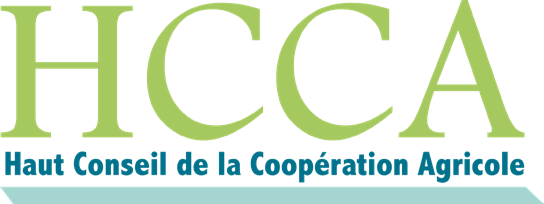 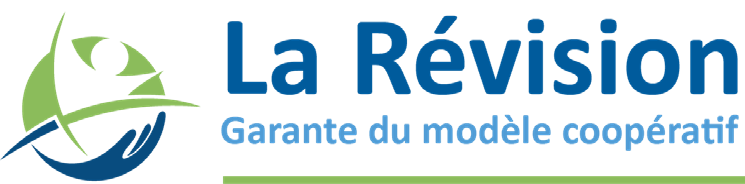 Mise à jour le 24 septembre 2019ATTESTATION DE RÉVISION EN COURS POUR LES COOPÉRATIVES AGRICOLES AYANT(REPRENDRE LE/LES CAS DE DÉCLENCHEMENT CONCERNÉS)Monsieur/Madame …………………., Réviseur agréé par l’ANR, salarié de la fédération	agréée pour laRévision par le ministère de l’Agriculture le	conformément à l’article L.527-1 du code rural etde la pêche maritime, et représentant la fédération ci-dessus désignée. atteste que :LA COOPÉRATIVE .............................(adresse de la coopérative) (n° SIRET de la coopérative)(n° d’agrément de la coopérative)Si Coopertise réalisé dans le cadre de l’option TNA :dont les statuts prévoient, en application de l’article L522-5 du code rural et de la pêche maritime, la dérogation à la règle de l’exclusivisme pour que des tiers non associés soient admis à bénéficier des services de la coopérative :fait procéder actuellement à la Révision prévue par l’article L522-5du code rural et de la pêche maritime pour les exercices …… à …….OuSi Coopertise réalisé dans le cadre du dépassement des seuils :N’ayant pas levé l’option « Tiers Non Associés » mais dont les seuils sont dépassés :fait procéder actuellement à la Révision prévue par l’article L527-1-2 du code rural et de la pêche maritime qui renvoie à l’article 25-1 de la loi du 10 septembre 1947 pour les exercices …… à …….Et/ouPerte de la moitié du capital social :fait procéder actuellement à la Révision prévue par l’article L527-1-2 du code rural et de la pêche maritime qui renvoie à l’article 25-1 de la loi du 10 septembre 1947 pour les exercices …… à ……. concernant la perte d’un exercice s’élevant à la moitié au moins du montant le plus élevé atteint par le capital social de la coopérative.Et/ouTrois exercices déficitaires consécutifs :fait procéder actuellement à la Révision prévue par l’article L527-1-2 du Code rural et de la pêche maritime qui renvoie à l’article 25-1 de la loi du 10 septembre 1947 pour les exercices …… à ……. concernant la constatation de 3 exercices déficitaires consécutifs.Dès la finalisation de la mission et conformément à la norme HCCA (NARCA 30-2017-01 et/ou NARCA 30-2019- 01 et/ou NARCA 30-2019-02), un rapport de Révision sera émis et une attestation d’intervention définitive sera délivrée à votre coopérative.Fait à :	le : JJ/MM/AAAASignature du réviseur agréé pour la Révision :